          STATE VETERINARY AND FOOD ADMINISTRATION 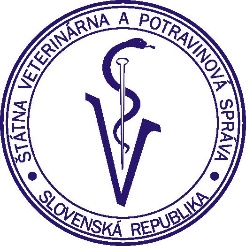 OF THE SLOVAK REPUBLICBotanická 17, 842 13 BRATISLAVAPERMITExceptional non-commercial entry of birds as companion animals accompanying refugees from UkraineOwner informationName: 		.........................................................				Surname:	.........................................................	Passport number / ID:	.........................................................	Phone number:		.........................................................	E-mail:			.........................................................	Animal information:Species: genus and species nameAnimal n.1  ..........................................		Animal n.4  ..........................................Animal n.2  ..........................................		Animal n.5  ..........................................Animal n.3  ..........................................Animal identification: ring number/microchip number/other identificationAnimal n.1  ..........................................		Animal n.4  ..........................................Animal n.2  ..........................................		Animal n.5  ..........................................Animal n.3  ..........................................					 Country of destination:	....................................................................................The place where the listed animals will be provided with home quarantine: addressAddress:		....................................................................................Town:			....................................................................................Country:		.............Slovak Republic............................................In case of stay in Slovakia:Declaration of the owner of the listed birds kept as companion animals:I, the undersigned owner of the animals, take note that the above-mentioned birds kept as companion animals must be placed in home quarantine for a period of 30 days upon arrival at the indicated address in the territory of Slovakia as part of preventive measures against the introduction of avian influenza into the country. During the period of home quarantine, I will prevent contact of the mentioned birds with other animals and strangers.I declare that upon arrival at the address, I will immediately contact the local District Veterinary and Food Administration (DVFA), where I will report the address of the place of home quarantine of the mentioned animals.The contact for DVFA is publicly available on the website https://www.svps.sk/english/contact.php.  In case of transit to another country:I, the undersigned owner of the animals, declare. that I will contact the competent authority of the given country and inquire about the conditions of entry and stay of birds as companion animals in the territory of the said country.Date: 			...............................................	Place (border crossing):	 ...............................................				Signature of animal owner: 	...............................................This information serves the purposes of the State Veterinary and Food Administration of the Slovak Republic as the central competent authority of the veterinary administration, and in the case of animal transit, the information will also be provided to the competent veterinary authority of the given member state.